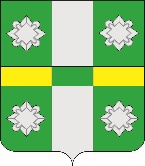 Российская ФедерацияИркутская областьУсольское районное муниципальное образованиеАдминистрацияГородского поселенияТайтурского муниципального образованияПОСТАНОВЛЕНИЕОт 12.11.2020г.								№290р.п. ТайтуркаО продлении срока действия Муниципальной программы «Обеспечение пожарной безопасности, защиты населения и территорий городского поселения Тайтурского муниципального образования Усольского района от чрезвычайных ситуаций и терроризма» на  2020-2022 г на 2023 годВ целях обеспечения требований законодательства, обеспечения эффективного использования бюджетных средств, в соответствии с Порядком принятия решений о разработке, формировании, утверждении, реализации и оценки эффективности реализации и оценки эффективности реализации муниципальных программ городского поселения Тайтурского муниципального образования,  утвержденных постановлением администрации городского поселения Тайтурского муниципального образования от 10.11.2017 г № 257 (ред.от 07.06.2018 года №153), руководствуясь ст. ст. 23, 46 Устава  Тайтурского муниципального образования, администрация городского поселения Тайтурского муниципального образования П О С Т А Н О В Л Я Е Т:1. Продлить срок действия муниципальной программы «Обеспечение пожарной безопасности, защиты населения и территорий  городского поселения Тайтурского муниципального образования Усольского района от чрезвычайных ситуаций и терроризма» на 2020- 2022г, утвержденной постановлением администрации городского поселения Тайтурского муниципального образования от 13.11.2019 г № 303. на 2023 год  и внести следующие изменения:1.1. по всему тексту настоящей муниципальной программы слова «на 2020-2022 годы» заменить словами «на 2020-2023 годы»;1.2. Муниципальную программу «Обеспечение пожарной безопасности, защиты населения и территорий  городского поселения Тайтурского муниципального образования Усольского района от чрезвычайных ситуаций и терроризма» на 2020- 2023 годы изложить в новой редакции. ( Приложения №1)3. Ведущему специалисту по бюджетно-финансовой политике администрации городского поселения Тайтурского муниципального образования (Е.В. Клыш) предусмотреть финансирование мероприятий муниципальной программы при формировании бюджета городского поселения Тайтурского муниципального образования на 2020- 2023 годы .4. Опубликовать настоящее постановление в  газете «НОВОСТИ» и разместить на официальном сайте администрации Тайтурского муниципального образования в информационно- телекоммуникационной сети Интернет (www.taiturka.irkmo.ru).5. Ответственность за исполнением данного Постановления возложить на специалиста ГОЧС М.В.Васильеву.Подготовил: специалист администрации ГОЧС_______ М.В. Васильева«___»_________2020 г.Согласовано: главный специалист администрации по юридическим вопросам и нотариальным действиям __________ И.А. Пономарев «___»_________2020 г.Иркутская областьУсольский районгородское поселениеТайтурского муниципального образованияМУНИЦИПАЛЬНАЯ ПРОГРАММА «Обеспечение пожарной безопасности, защиты населенияи территорий городского поселения Тайтурского муниципального образования Усольского района от чрезвычайных ситуаций и терроризма» на 2020-2023 годыТайтурка 2020 г1. Муниципальная программа.ПАСПОРТ МУНИЦИПАЛЬНОЙ ПРОГРАММЫ«Обеспечение пожарной безопасности, защиты населения и территорий городского  поселения Тайтурского муниципального образования Усольского района от чрезвычайных ситуаций и терроризма на 2020 – 2023 годы»РАЗДЕЛ 1. ХАРАКТЕРИСТИКА ТЕКУЩЕГО СОСТОЯНИЯ СФЕРЫ РЕАЛИЗАЦИИ МУНИЦИПАЛЬНОЙ ПРОГРАММЫСферой реализации муниципальной программы является организация эффективной деятельности в области защиты населения и территорий от чрезвычайных ситуаций природного и техногенного характера,  обеспечения пожарной безопасности и безопасности людей на водных объектах, проведение профилактических мероприятий, связанных с недопущением распространения новой коронавирусной инфекции COVID-2019 на территории Тайтурского МО.На территории городского поселения Тайтурского муниципального образования (далее Тайтурское МО) существуют угрозы чрезвычайных ситуаций природного  характера. Природные чрезвычайные ситуации могут сложиться в результате опасных природных явлений: весеннее половодье, паводки, сильные ветры, снегопады, засухи,  пожары.Около 30% территории и проживающего на ней населения располагаются в непосредственной близости от р. Белая и попадают в зону затопления. При гидрологической опасности в зону затопления попадают 230 объектов жилого фонда с населением 1800 человек. Также река является источником опасности для населения как зимой при пересечении ледового покрытия, так и в летние месяцы при купании в необорудованных для этого местах. Наличие на территории Усольского района федеральной автомобильной трассы, в том числе проходящей по маршруту Тайтурского МО,  через которую проходит значительный поток транспорта и пассажиров, реально обуславливают опасность перемещения террористических группировок и их отдельных членов, транзита оружия, боеприпасов и взрывчатых веществ. Протяжённость и оживлённое движение на автодорогах поселения так же представляет немалый риск возникновения дорожно-транспортных происшествий. В связи с пандемией, вызванной распространением новой коронавирусной инфекцией COVID-2019, существует угроза распространения всплеска массового  инфекционного заболевания на территории Тайтурского МО. К вопросам местного значения муниципального образования в соответствии с Федеральным законом от 06.10.2003 №131-ФЗ «Об общих принципах организации местного самоуправления в Российской Федерации», (Глава 3, ст. 15) относятся:– участие в предупреждении и ликвидации последствий чрезвычайных ситуаций на территории муниципального образования (п.7);– организация и осуществление мероприятий по гражданской обороне, защите населения и территории муниципального образования от чрезвычайных ситуаций природного и техногенного характера (п.21).- участие в профилактике терроризма и экстремизма, а также минимизации и (или) ликвидации последствий проявлений терроризма и экстремизма в границах муниципального образования (п 7.1) Пожарная безопасность тесно взаимосвязана с вопросами чрезвычайных ситуаций. Приказом МЧС России от 08.07.2004 № 239 утверждены критерии чрезвычайных ситуаций, к которым относятся и пожары. Проведение работы по предупреждению пожаров следует отнести к работе по предупреждению чрезвычайных ситуаций.Вопросы пожарной безопасности, безопасности жизни и здоровья людей обсуждаются на всех уровнях государственной власти и правительством принимаются самые жёсткие меры для соблюдения всех установленных норм и правил. Разработана государственная концепция по созданию новых и модернизации существующих структур, призванных обеспечить пожарную безопасность людей, материальных ценностей и природных ресурсов. Ужесточены требования по мониторингу чрезвычайных ситуаций, значительно сокращены сроки реагирования районного звена Российской системы по предупреждению и ликвидации чрезвычайных ситуаций, как в повседневной деятельности, так и в повышенных степенях готовности. Сохранение существующих тенденций может привести к еще большим потерям, как в отношении материального ущерба, так и в отношении количества пострадавших и погибших людей. Особую тревогу вызывает тот факт, что увеличивается относительная опасность и «затратная себестоимость» каждого отдельного пожара, как в отношении материального ущерба, так и по числу людей, подвергающихся опасности.Такое положение дел с обеспечением пожарной безопасности обусловлено комплексом проблем правового, материально-технического и социального характера, а также недостаточной подготовкой населения к действиям в случае пожара и других чрезвычайных ситуациях.Наличие на территории Усольского района федеральной автомобильной трассы, через которую проходит значительный поток транспорта и пассажиров, реально обуславливают потенциальную опасность перемещения террористических группировок и их отдельных членов, транзита оружия, боеприпасов и взрывчатых веществ.Исходя из складывающейся эпидемиологической обстановки на территории Российской Федерации,  необходимо проведение мероприятий по ограничению и недопущению новой коронавирусной инфекции COVID-2019.Решение перечисленных проблем может быть реализовано только в рамках программных мероприятий. Мероприятия, проведение которых запланировано программно-целевыми методами, будут способствовать повышению безопасности людей, а своевременно проведенные профилактические мероприятия повысят надёжность работы объектов жизнеобеспечения и объектов экономики поселения. РАЗДЕЛ 2. ЦЕЛЬ И ЗАДАЧИ МУНИЦИПАЛЬНОЙ ПРОГРАММЫ, ЦЕЛЕВЫЕ ПОКАЗАТЕЛИ МУНИЦИПАЛЬНОЙ ПРОГРАММЫ,
 СРОКИ РЕАЛИЗАЦИИОсновная цель Программы:- Сокращение количества пожаров, предупреждение и ликвидация чрезвычайных ситуаций и проявлений террористической деятельности.- Сокращение количества населения, подверженного заболеванию новой коронавирусной инфекцией COVID-2019.Основные задачи Программы:-Улучшение организационно-штабных мер для укрепления пожарной безопасности, защиты жизни и здоровья граждан городского поселения Тайтурского муниципального образования Усольского района от пожаров и других чрезвычайных ситуаций;-Увеличение проведения агитмассовых мероприятий, по предупреждению пожаров и чрезвычайных ситуаций;-Улучшение работы по предупреждению и пресечению нарушений требований пожарной безопасности и правил поведения на воде; -Улучшение системы обучения мерам пожарной безопасности в образовательных учреждениях, на предприятиях и в быту;-Улучшение информирования населения о правилах поведения и действиях в чрезвычайных ситуациях, о мерах по профилактике и недопущению распространения новой коронавирусной инфекции COVID-2019;-Улучшение материально-технической базы учреждений и учебного процесса по вопросам гражданской обороны и чрезвычайным ситуациям; - Повышение уровня организованности и бдительности населения;-Повышение квалификации специалистов по вопросам гражданской обороны и чрезвычайным ситуациям.Перечень целевых подпрограмм:В рамках настоящей муниципальной Программы подпрограммы не предусмотрены. Для достижения поставленной цели и задач Программа реализуется в 2020–2023 годах. Мероприятия Программы будут выполнены в соответствии со сроками их исполнения. Объём финансирования каждого года будет уточнён по результатам реализации мероприятий предыдущего.Этапы реализации Программы не предусматриваются, поскольку программные мероприятия будут реализовываться весь этот период.Наиболее важными мероприятиями по реализации Программы являются снижение количества заболевших инфекционным заболеванием  COVID-2019; количества гибели и травматизма людей, пожарной опасности зданий муниципального жилого и нежилого фонда, организация работ по предупреждению и тушению пожаров, предотвращение проявлений терроризма в Тайтурском МО.Система мероприятий Программы с содержанием и исполнителями приведена в Приложении № 1, Таблица № 2.При выполнении всех мероприятий Программы и осуществлении своевременного финансирования предполагается за этот период достигнуть намеченных целей и задач.Мероприятия Программы рассчитаны с учетом реализации в условиях ограниченных финансовых средств, поэтому это не повлияет на реализацию основных запланированных мероприятий Программы.Досрочное прекращение Программы может быть при условии изменения федерального и областного законодательства, регулирующего принятие решения о разработке районных долгосрочных целевых программ.Целевые показатели Программы приведены в Приложении № 1, Таблице № 1.РАЗДЕЛ 3. ОБОСНОВАНИЕ ВЫДЕЛЕНИЯ ПОДПРОГРАММВ рамках настоящей муниципальной Программы подпрограммы не предусмотрены. РАЗДЕЛ 4. ПРОГНОЗ СВОДНЫХ ПОКАЗАТЕЛЕЙ МУНИЦИПАЛЬНЫХ ЗАДАНИЙ НА ОКАЗАНИЕ МУНИЦИПАЛЬНЫХ УСЛУГ (ВЫПОЛНЕНИЕ РАБОТ) МУНИЦИПАЛЬНЫМИ УЧРЕЖДЕНИЯМИ ГОРОДСКОГО ПОСЕЛЕНИЯ ТАЙТУРСКОГО МУНИЦИПАЛЬНОГО ОБРАЗОВАНИЯ Оказания (выполнения) муниципальными учреждениями городского поселения Тайтурского муниципального образования муниципальных услуг (работ) в рамках Программы не предусмотрено.РАЗДЕЛ 5. АНАЛИЗ РИСКОВ РЕАЛИЗАЦИИ МУНИЦИПАЛЬНОЙ ПРОГРАММЫ И ОПИСАНИЕ МЕР УПРАВЛЕНИЯ РИСКАМИ РЕАЛИЗАЦИИ МУНИЦИПАЛЬНОЙ  ПРОГРАММЫВ качестве факторов риска рассматриваются события, условия, тенденции, оказывающие существенное влияние на сроки и результаты реализации муниципальной программы, на которые ответственный исполнитель и участники муниципальной программы не могут оказать непосредственного влияния.К данным факторам риска относятся:-риск возникновения обстоятельств непреодолимой силы, таких как масштабные природные и техногенные катастрофы; -природный риск, который может проявляться в экстремальных климатических явлениях (аномально жаркое лето, повышение уровня вод в реках, холодная зима); -риск непредвиденных расходов, связанных с непрогнозируемым ростом количества заболевших новым инфекционным заболеванием  COVID-2019.        -риск непредвиденных расходов, связанных с непрогнозируемым ростом цен на рынке продаж или другими непрогнозируемыми событиями.Первые три риска могут оказать существенное влияние, которое приведет к распространению инфекционного заболевания населения, увеличению числа чрезвычайных ситуаций, пожаров, происшествий и количества пострадавших людей. Риск непредвиденных событий может оказать существенное влияние на ухудшение показателей, связанных с приобретением новой современной техники и оборудования и негативно повлиять на сроки и результаты реализации отдельных мероприятий муниципальной программы. В целях минимизации негативного влияния рисков управление рисками планируется путем внесения в установленном порядке изменений в план реализации муниципальной программы в части перераспределения финансовых средств на выполнение приоритетных мероприятий.РАЗДЕЛ 6. РЕСУРСНОЕ ОБЕСПЕЧЕНИЕ МУНИЦИПАЛЬНОЙ ПРОГРАММЫОбщий объем финансирования мероприятий Программы в 2020-2023 годах за счет средств бюджета городского поселения  Тайтурского муниципального образования составит 288,45 тыс. руб.         2020 г  - 151, 25 тыс. руб.         2021г   - 32,40 тыс. руб.        2022 г  - 52,40 тыс. руб.        2023 г  - 52,40 тыс. руб.Приложение № 1, Таблица № 3,4РАЗДЕЛ 7. ОЖИДАЕМЫЕ КОНЕЧНЫЕ РЕЗУЛЬТАТЫ РЕАЛИЗАЦИИ МУНИЦИПАЛЬНОЙ  ПРОГРАММЫПрограмма носит социальный характер, основными критериями ее эффективности являются недопущение распространения среди населения нового инфекционного заболевания  COVID-2019, пожарная безопасность и защита населения и территорий от чрезвычайных ситуаций, от проявлений терроризма.В соответствии с целью настоящей Программы предполагается достичь следующих результатов:Повышение уровня квалификации специалистов по вопросам гражданской обороны и чрезвычайным ситуациям на 38% . Повышение защищенности учреждений от пожаров на 35%. Выполнение мероприятий по противопожарной пропаганде и пропаганде безопасности в чрезвычайных ситуациях , в том числе профилактике  и недопущения распространения среди населения нового инфекционного заболевания   COVID-2019  на 35%. Снижение количества пожаров на 35%.Снижение количества пострадавших людей от  COVID-2019, на водных объектах, пожарах и др. ЧС  на 100%Увеличение количества обученного населения в области ЧС и противопожарной безопасности на 30 %Повышение уровня образованности и бдительности населения на 38%.И.о. главы городского поселения Тайтурского муниципального образования                                                          Е.А. Леонова       Приложение 1к муниципальной программе «Обеспечение пожарной безопасности и защиты населенияи территорий городского поселения Тайтурского МО Усольского района от чрезвычайных ситуаций и терроризма                                                                                                                                                                                на 2020 – 2023 годТаблица №1Сведения о составе и значениях показателей муниципальной программыОбеспечение пожарной безопасности и защиты населения и территорий городского поселения  Тайтурского муниципального образования Усольского района от чрезвычайных ситуаций и терроризма на 2020 – 2023 годТаблица №2Перечень ведомственных целевых программ и основных мероприятий  муниципальной программы«Обеспечение пожарной безопасности и защита населения и территории городского поселения Тайтурского муниципального образования  Усольского района от чрезвычайных ситуаций и терроризма» на 2020 – 2023 годТаблица № 3Ресурсное обеспечение реализации муниципальной программы за счет средств бюджета городского поселения  муниципального образования Обеспечение пожарной безопасности и защита населения и территорий Тайтурского муниципального образования Усольского района от чрезвычайных ситуаций и терроризма на 2020– 2023 годТаблица №4 Прогнозная (справочная) оценкаресурсного обеспечения реализации муниципальной программыза счет всех источников финансирования«Обеспечение пожарной безопасности и защиты населения и территорий городского поселения Тайтурскогомуниципального образования Усольского района от чрезвычайных ситуаций и терроризма» на 2020 – 2023 годИ.о. главы городского поселения Тайтурского муниципального образования                                                                                                                         Е.А. ЛеоноваИ.о. главы городского поселения Тайтурского муниципального образования                                         Е.А. ЛеоноваНаименование муниципальной программыОбеспечение пожарной безопасности, защиты населения и территорий городского  поселения Тайтурского муниципального образования Усольского района от чрезвычайных ситуаций и терроризма на 2020 – 2023 годыОтветственный исполнитель муниципальной программыАдминистрация городского поселенияТайтурского муниципального образованияСоисполнители муниципальной программыАдминистрация городского поселенияТайтурского муниципального образованияУчастники муниципальной программыАдминистрация городского поселенияТайтурского муниципального образованияЦель муниципальной программы Сокращение количества пожаров, предупреждение и ликвидация чрезвычайных ситуаций и  проявлений терроризма, снижение рисков распространения новой коронавирусной инфекции COVID-2019Задачи муниципальной программы-Улучшение организационно-штабных мер для укрепления пожарной безопасности, защиты жизни и здоровья граждан городского поселенияТайтурского муниципального образования Усольского района от пожаров и других чрезвычайных ситуаций;-Увеличение проведения профилактических мероприятий по предупреждению пожаров, других чрезвычайных ситуаций; в том числе связанных с недопущением распространения новой коронавирусной инфекции COVID-2019 на территории Тайтурского МО.-Улучшение работы по предупреждению и пресечению нарушений требований пожарной безопасности и правил поведения на воде; -Улучшение системы обучения мерам пожарной безопасности в образовательных учреждениях, на предприятиях и в быту;-Повышение уровня информирования населения о правилах поведения и действиях в чрезвычайных ситуациях; в том числе связанных с недопущением распространения новой коронавирусной инфекции COVID-2019 на территории Тайтурского МО.-Улучшение материально-технической базы учреждений и учебного процесса по вопросам гражданской обороны и чрезвычайным ситуациям; -Проведение воспитательной пропагандисткой работы с населением по предупреждению антитеррористической деятельности на территории населенных пунктов ТМО.-Повышение квалификации специалистов по вопросам гражданской обороны и чрезвычайным ситуациям. Сроки реализации муниципальной программы2020 – 20223годы: Целевые показатели муниципальной программыПоказателями Программы    являются  (по   отношению   к   показателям базового 2013 года):1.Снижение  числа пожаров на  35% (3 пожара)  (базовый показатель – 9 пожаров), в том числе:                                                                                            
2020 год - на   15% (1 пожар);                  
2021 год - на   22% (2 пожара);                 
2022 год - на   30% (3 пожара).2023 год- на    35% (4 пожара)2.Снижение числа погибших людей на водных объектах на 100% (1 человек) (базовый показатель - 1  человек), 3.Обучение   населения,   работников администрации Тайтурского МО методам  и  способам защиты от ЧС,  пожаров,  на 30% (480 человек)   (базовый   показатель – 245человек),   в  том числе: 2020 год - на   6% (260 человек);                  
2021 год - на  12% (274 человека),                 
2022 год - на  20% (294 человек);2023 год- на 30% (480 человек)4.Увеличение количества листовок, памяток и другой наглядной агитации по тематике ГОЧС и противопожарной безопасности, антитерроризма, о мерах по предотвращению распространения новой коронавирусной инфекции COVID-2019 на территории Тайтурского МО.на 35% (282 листовки (памяток) (базовый показатель – 200 листовок (памяток), в том числе:2020 год - на   15% (230листовок);                  
2021 год - на  25% (250 листовок),                 
2022 год - на  30%  ( 260 листовок)2023 год - на  35%  ( 282 листовки)Подпрограммы программыОтсутствуютРесурсное обеспечение муниципальной программыОбщий объем финансирования Программы составляет: в 2020– 2023 годах – 288,45 тыс. руб.Средства местного бюджета:2020г – 151,25  тыс. руб.2021г –32, 40  тыс. руб.2022г - 52, 40   тыс. руб.2023г - 52, 40  тыс. руб.Ожидаемые конечные  результаты реализации муниципальной программы-Повышение уровня квалификации специалистов по вопросам гражданской обороны и чрезвычайным ситуациям на 40% . -Повышение защищенности учреждений от пожаров на 35%. -Выполнение мероприятий по противопожарной пропаганде и пропаганде безопасности в чрезвычайных ситуациях, по недопущению распространения новой коронавирусной инфекции COVID-2019 на территории Тайтурского МО  на 30 %. -Снижение количества пожаров на 35%.-Снижение количества пострадавших людей на водных объектах  на 100%-Снижения количества заболевших COVID-2019 на 35%-Повышение уровня организованности и бдительности населения на 100%№ п/пНаименование целевого показателяЕд. изм.Значения целевых показателейЗначения целевых показателейЗначения целевых показателейЗначения целевых показателейЗначения целевых показателей№ п/пНаименование целевого показателяЕд. изм.2023 год (отчетный)2020 год2021 год2022год2023годзавершения действия программы 2023г123456789Программа «Обеспечение пожарной безопасности и защиты населения и территорий Тайтурского  МО Усольского района от чрезвычайных ситуаций и терроризма на 2020 – 2023 год»Программа «Обеспечение пожарной безопасности и защиты населения и территорий Тайтурского  МО Усольского района от чрезвычайных ситуаций и терроризма на 2020 – 2023 год»Программа «Обеспечение пожарной безопасности и защиты населения и территорий Тайтурского  МО Усольского района от чрезвычайных ситуаций и терроризма на 2020 – 2023 год»Программа «Обеспечение пожарной безопасности и защиты населения и территорий Тайтурского  МО Усольского района от чрезвычайных ситуаций и терроризма на 2020 – 2023 год»Программа «Обеспечение пожарной безопасности и защиты населения и территорий Тайтурского  МО Усольского района от чрезвычайных ситуаций и терроризма на 2020 – 2023 год»Программа «Обеспечение пожарной безопасности и защиты населения и территорий Тайтурского  МО Усольского района от чрезвычайных ситуаций и терроризма на 2020 – 2023 год»Программа «Обеспечение пожарной безопасности и защиты населения и территорий Тайтурского  МО Усольского района от чрезвычайных ситуаций и терроризма на 2020 – 2023 год»Программа «Обеспечение пожарной безопасности и защиты населения и территорий Тайтурского  МО Усольского района от чрезвычайных ситуаций и терроризма на 2020 – 2023 год»1Снижение числа пожаровпожар3515%22%30%35%35%2Снижение числа погибших людей на водных объектах, пожарах и др.ЧС, в том числе от заболевания, вызванного новой коронавирусной инфекцией .чел.350100200300350 3503Обучение   населения,   работников администрации Тайтурского МО методам  и  способам защиты от ЧС,  пожаровчел.4802602742944804804Увеличение количества листовок, памяток и другой наглядной агитации по тематике ГОЧСшт.282230250260282282№
п/пНаименование  муниципальной программы, (подпрограммы), основного мероприятияОтветственный исполнительСрокСрокОжидаемый конечный результат реализации ведомственной целевой программы, основного мероприятияЦелевые показатели муниципальной программы (подпрограммы), на достижение которых оказывается влияние№
п/пНаименование  муниципальной программы, (подпрограммы), основного мероприятияОтветственный исполнительначала реализацииокончания реализацииОжидаемый конечный результат реализации ведомственной целевой программы, основного мероприятияЦелевые показатели муниципальной программы (подпрограммы), на достижение которых оказывается влияние1234567Обеспечение пожарной безопасности и защита населения и территории городского поселенияТайтурского муниципального образования Усольского района от чрезвычайных ситуаций на 2020– 2023 годОбеспечение пожарной безопасности и защита населения и территории городского поселенияТайтурского муниципального образования Усольского района от чрезвычайных ситуаций на 2020– 2023 годОбеспечение пожарной безопасности и защита населения и территории городского поселенияТайтурского муниципального образования Усольского района от чрезвычайных ситуаций на 2020– 2023 годОбеспечение пожарной безопасности и защита населения и территории городского поселенияТайтурского муниципального образования Усольского района от чрезвычайных ситуаций на 2020– 2023 годОбеспечение пожарной безопасности и защита населения и территории городского поселенияТайтурского муниципального образования Усольского района от чрезвычайных ситуаций на 2020– 2023 годОбеспечение пожарной безопасности и защита населения и территории городского поселенияТайтурского муниципального образования Усольского района от чрезвычайных ситуаций на 2020– 2023 годОбеспечение пожарной безопасности и защита населения и территории городского поселенияТайтурского муниципального образования Усольского района от чрезвычайных ситуаций на 2020– 2023 год1Основные мероприятия 1Приобретение (изготовление) аншлагов, баннеров и плакатов по противопожарной тематике, тематике в области ЧС и антитерроризмаСпециалист администрации Марина ВалерьевнаВасильева 20202023Улучшение информационного оповещения населенияСнижение количества пожаров, числа погибших (пострадавших) людей на водных объектах при различных ЧС2Основные мероприятия 2Изготовление памяток, листовокСпециалист администрацииМаринаВалерьевнаВасильева 20202023Улучшение информационного оповещения населенияСнижение количества пожаров, числа погибших (пострадавших людей на водных объектах , при  различных ЧС3Основные мероприятия 3Обучение населения мерам пожарной безопасностиСпециалист администрацииМаринаВалерьевнаВасильева 20202023Улучшение учебного процесса по вопросам пожарной безопасностиУвеличение количества проведённых занятий с населением, направленных на повышение уровня знаний правил пожарной безопасности и навыков в использовании первичных средств пожаротушения4Основные мероприятия 4Содержание противопожарного водоснабженияСпециалист администрацииМаринаВалерьевнаВасильева 20202023Повышение защищенности населения от пожаровСнижение количества пожаров5Основные мероприятия 5Приобретение огнетушителей , пожарных извещателейСпециалистАдминистрацииМаринаВалерьевнаВасильева20202023ПовышениеЗащищенностинаселения от пожаровСнижение количествапожаров6.Основные мероприятия 6Приобретение противопожарного инвентаряСпециалистАдминистрацииМаринаВалерьевнаВасильева20202023ПовышениеЗащищенностинаселения от пожаровСнижение количествапожаров5Основные мероприятия 7Разработка проекта плана целевых мероприятий по пожарной безопасности, снижению рисков и смягчению последствий чрезвычайных ситуаций на территории Тайтурского МО на 2020–2023 годыСпециалист администрацииМаринаВалерьевнаВасильева20202023Повышение защищенности населения от пожаров и ЧССнижение количества  пожаров и ЧС6Основные мероприятия 8Составление и согласование перечня мероприятий, направленных на повышение защищенности учреждений от пожаровСпециалист администрацииМаринаВалерьевнаВасильева20202023Определение мероприятий с целью дальнейшего анализа затратСнижение количества пожаров7Основное мероприятие 9Обучение работников администрации в области защиты населения от ЧСГлава городского поселения Тайтурского МО 20202023Улучшение учебного процесса по вопросам защиты населения и территорий от чрезвычайных ситуацийОбучение   населения,   работников администрации Тайтурского  МО методам  и  способам защиты от ЧС,  пожаров8Основные мероприятия 10Составление и согласование перечня работ и мероприятий, необходимых для подготовки зданий образовательных учреждений к приему и размещению населения, пострадавшего в чрезвычайных ситуацияхСпециалист администрацииМаринаВалерьевнаВасильева20202023Определение мероприятий с целью дальнейшего анализа затратУвеличение количества спасенных людей при различных ЧС9Основные мероприятия 11Уточнение планов действий (взаимодействий) на случай возникновения крупномасштабных ЧСГлава городскогопоселенияТайтурского МО20202023Корректировка планов действий по результатам выполнения программных мер.Увеличение количества спасенных людей при различных ЧС10Основные мероприятия 12Подготовка материалов в ежегодный доклад о состоянии защиты населения и территории городского поселения Тайтурского МО от чрезвычайных ситуаций природного и техногенного характера, терроризма.Специалист администрацииМаринаВалерьевнаВасильева20202023Исполнение Постановления Правительства Российской Федерации от 29.04.1995 N 444 "О подготовке ежегодного государственного доклада о состоянии защиты населения и территорий Российской Федерации от чрезвычайных ситуаций природного и техногенного характера"Увеличение количества спасенных людей при различных ЧСОсновные мероприятия 13Проведение санитарно-противоэпидемических (профилактических мероприятий).Глава городскогопоселенияТайтурского МО20202023Исполнение Постановления Правительства Российской Федерации от 31.01.2020 N 66,Постановления Главного государственного санитарного врача Российской Федерации от 31.01.2020 №3  "О проведении дополнительных санитарно-противоэпидемических (профилактических) мероприятий по недопущению завоза и распространения новой коронавирусной инфекции, вызванной 2019-n CoV» Сокращение количества заболевших, недопущение распространения новой коронавирусной инфекции.Наименование программы, подпрограммы, ведомственной целевой программы, основного мероприятияОтветственный исполнитель, соисполнители, участники, исполнители мероприятий2020 год2021 год2022 год2023 годвсего1234578Программа «Обеспечение пожарной безопасности и защиты населения и территорий Тайтурского МО Усольского района от чрезвычайных ситуаций и терроризма» на 2020 – 2023 год»всего, в том числе:151, 25 тыс. руб.32 ,40 тыс. руб.52, 40 тыс.руб.52, 40 тыс.руб.288,45 тыс. руб.Программа «Обеспечение пожарной безопасности и защиты населения и территорий Тайтурского МО Усольского района от чрезвычайных ситуаций и терроризма» на 2020 – 2023 год»ответственный исполнитель программыАдминистрацияТайтурского МО103, 25тыс. руб.32 ,40 тыс. руб..52, 40 тыс.руб.52, 40 тыс.руб.240 ,45 тыс.руб.Программа «Обеспечение пожарной безопасности и защиты населения и территорий Тайтурского МО Усольского района от чрезвычайных ситуаций и терроризма» на 2020 – 2023 год»соисполнитель 148,00 тыс.руб.00048.00 тыс. руб.Программа «Обеспечение пожарной безопасности и защиты населения и территорий Тайтурского МО Усольского района от чрезвычайных ситуаций и терроризма» на 2020 – 2023 год»Программа «Обеспечение пожарной безопасности и защиты населения и территорий Тайтурского МО Усольского района от чрезвычайных ситуаций и терроризма» на 2020 – 2023 год»участник 1Программа «Обеспечение пожарной безопасности и защиты населения и территорий Тайтурского МО Усольского района от чрезвычайных ситуаций и терроризма» на 2020 – 2023 год»Мероприятие 1Приобретение (изготовление) аншлагов, баннеров и плакатов по противопожарной тематике и тематике в области ЧСисполнитель мероприятияАдминистрация Тайтурского МОМероприятие 2Приобретение противопожарного инвентаряисполнитель мероприятияАдминистрация Тайтурского МОМероприятие 3Приобретение огнетушителейисполнитель мероприятияАдминистрация Тайтурского МОМероприятие 4Изготовление памяток, листовокисполнитель мероприятияАдминистрация Тайтурского МОМероприятие 5Обучение населения мерам пожарной безопасностиисполнитель мероприятияАдминистрация Тайтурского  МОМероприятие 6Содержание противопожарного водоснабжения:исполнитель мероприятияАдминистрация Тайтурского МО32 ,40 тыс. руб..32 ,40 тыс. руб..32 ,40 тыс. руб..32 ,40 тыс. руб..129, 60 тыс. руб.Мероприятие  7Разработка проекта плана целевых мероприятий по пожарной безопасности, снижению рисков и смягчению последствий чрезвычайных ситуаций на территории Тайтурского МО на 2020–2023 годы, в том числе приобретение и установка автономных пожарных извещателей, проведение опашки населенных пунктов. Монтаж системы оповещения,обеспечение населенных пунктов источниками противопожарного водоснабженияобеспечение объектов муниципальной собственности источниками противопожарного водоснабжения Транспортные услуги при выравнивании грунта для подъезда пожарной техники к реке Белая, углубление естественного водоема в д.Кочерикова, расчет категории по взрыво-пожарной опасности и определение класса зон ПУЭисполнитель мероприятияАдминистрация Тайтурского МО63,00 тыс. руб.020,00тыс. руб,20,00тыс. руб.103, 00 руб.Мероприятие 8Составление и согласование перечня мероприятий, направленных на повышение защищенности учреждений от пожаровисполнитель мероприятияАдминистрация Тайтурского  МОМероприятие 9Обучение работников администрации в области защиты населения от ЧСисполнитель мероприятияАдминистрация Тайтурского МОМероприятие 10Составление и согласование перечня работ и мероприятий, необходимых для подготовки зданий образовательных учреждений к приему и размещению населения, пострадавшего в чрезвычайных ситуацияхисполнитель мероприятияАдминистрация Тайтурского МОМероприятие 11Уточнение планов действий (взаимодействий) на случай возникновения крупномасштабных ЧСисполнитель мероприятияАдминистрация Тайтурского МОМероприятие 12Подготовка материалов в ежегодный доклад о состоянии защиты населения и территории городского поселения Тайтурского МО от чрезвычайных ситуаций природного и техногенного характера, терроризма, о проведенных мероприятиях по профилактике и недопущению распространения новой коронавирусной инфекции.исполнитель мероприятияАдминистрация Тайтурского МОМероприятие 13Проведение мероприятий по профилактике и недопущению распространения новой коронавирусной инфекции.исполнитель мероприятияАдминистрация Тайтурского МО55, 85 тыс. руб.00055, 85 тыс. руб.Наименование программы, подпрограммы, ведомственной целевой программы, основного мероприятияОтветственный исполнитель, соисполнители, участники, исполнители мероприятийИсточники финансированияОценка расходов
(тыс. руб.), годыОценка расходов
(тыс. руб.), годыОценка расходов
(тыс. руб.), годыОценка расходов
(тыс. руб.), годыНаименование программы, подпрограммы, ведомственной целевой программы, основного мероприятияОтветственный исполнитель, соисполнители, участники, исполнители мероприятийИсточники финансирования2020 год2021год2022год2023 годВсего12345689Программа «Обеспечение пожарной безопасности и защита населения и территорий городского поселения Тайтурского муниципального образования Усольского района от чрезвычайных ситуаций и терроризма» на 2020 – 2023 год»всего, в том числе:всего151, 25 тыс. руб.32 ,40 тыс. руб..52, 40 тыс.руб.52, 40 тыс.руб.288,45 тыс. рубПрограмма «Обеспечение пожарной безопасности и защита населения и территорий городского поселения Тайтурского муниципального образования Усольского района от чрезвычайных ситуаций и терроризма» на 2020 – 2023 год»всего, в том числе:областной бюджет (ОБ)48 ,00 тыс.руб.48 ,00 тыс руб.Программа «Обеспечение пожарной безопасности и защита населения и территорий городского поселения Тайтурского муниципального образования Усольского района от чрезвычайных ситуаций и терроризма» на 2020 – 2023 год»всего, в том числе:средства, планируемые к привлечению из федерального бюджета (ФБ)Программа «Обеспечение пожарной безопасности и защита населения и территорий городского поселения Тайтурского муниципального образования Усольского района от чрезвычайных ситуаций и терроризма» на 2020 – 2023 год»всего, в том числе:местный бюджет (МБ)103, 25тыс. руб32 ,40 тыс. руб..52, 40 тыс.руб.52, 40 тыс.руб.240 ,45 тыс.руб.Программа «Обеспечение пожарной безопасности и защита населения и территорий городского поселения Тайтурского муниципального образования Усольского района от чрезвычайных ситуаций и терроризма» на 2020 – 2023 год»всего, в том числе:иные источники (ИИ)Программа «Обеспечение пожарной безопасности и защита населения и территорий городского поселения Тайтурского муниципального образования Усольского района от чрезвычайных ситуаций и терроризма» на 2020 – 2023 год»Администрация Тайтурского МОвсего151, 25 тыс. руб.32 ,40 тыс. руб..52, 40 тыс.руб.52, 40 тыс.руб.288,45 тыс. рубПрограмма «Обеспечение пожарной безопасности и защита населения и территорий городского поселения Тайтурского муниципального образования Усольского района от чрезвычайных ситуаций и терроризма» на 2020 – 2023 год»Администрация Тайтурского МОобластной бюджет (ОБ)48 ,00 тыс руб.          48 ,00 тыс руб.Программа «Обеспечение пожарной безопасности и защита населения и территорий городского поселения Тайтурского муниципального образования Усольского района от чрезвычайных ситуаций и терроризма» на 2020 – 2023 год»Администрация Тайтурского МОсредства, планируемые к привлечению из федерального бюджета (ФБ)Программа «Обеспечение пожарной безопасности и защита населения и территорий городского поселения Тайтурского муниципального образования Усольского района от чрезвычайных ситуаций и терроризма» на 2020 – 2023 год»Администрация Тайтурского МОместный бюджет (МБ)103, 25тыс. руб32 ,40 тыс. руб..52, 40 тыс.руб.52, 40 тыс.руб.240 ,45 тыс.руб.Программа «Обеспечение пожарной безопасности и защита населения и территорий городского поселения Тайтурского муниципального образования Усольского района от чрезвычайных ситуаций и терроризма» на 2020 – 2023 год»Администрация Тайтурского МОиные источники (ИИ)Программа «Обеспечение пожарной безопасности и защита населения и территорий городского поселения Тайтурского муниципального образования Усольского района от чрезвычайных ситуаций и терроризма» на 2020 – 2023 год»соисполнитель  программы 1всегоПрограмма «Обеспечение пожарной безопасности и защита населения и территорий городского поселения Тайтурского муниципального образования Усольского района от чрезвычайных ситуаций и терроризма» на 2020 – 2023 год»соисполнитель  программы 1областной бюджет (ОБ)48 ,00 тыс руб.         48 ,00 тыс руб.Программа «Обеспечение пожарной безопасности и защита населения и территорий городского поселения Тайтурского муниципального образования Усольского района от чрезвычайных ситуаций и терроризма» на 2020 – 2023 год»соисполнитель  программы 1средства, планируемые к привлечению из федерального бюджета (ФБ)Программа «Обеспечение пожарной безопасности и защита населения и территорий городского поселения Тайтурского муниципального образования Усольского района от чрезвычайных ситуаций и терроризма» на 2020 – 2023 год»соисполнитель  программы 1местный бюджет (МБ)103, 25тыс. руб32 ,40 тыс. руб..52, 40 тыс.руб.52, 40 тыс.руб.240 ,45 тыс.руб.Программа «Обеспечение пожарной безопасности и защита населения и территорий городского поселения Тайтурского муниципального образования Усольского района от чрезвычайных ситуаций и терроризма» на 2020 – 2023 год»соисполнитель  программы 1иные источники (ИИ)Программа «Обеспечение пожарной безопасности и защита населения и территорий городского поселения Тайтурского муниципального образования Усольского района от чрезвычайных ситуаций и терроризма» на 2020 – 2023 год»соисполнитель  программы 1Программа «Обеспечение пожарной безопасности и защита населения и территорий городского поселения Тайтурского муниципального образования Усольского района от чрезвычайных ситуаций и терроризма» на 2020 – 2023 год»участник 1…всегоПрограмма «Обеспечение пожарной безопасности и защита населения и территорий городского поселения Тайтурского муниципального образования Усольского района от чрезвычайных ситуаций и терроризма» на 2020 – 2023 год»участник 1…областной бюджет (ОБ)Программа «Обеспечение пожарной безопасности и защита населения и территорий городского поселения Тайтурского муниципального образования Усольского района от чрезвычайных ситуаций и терроризма» на 2020 – 2023 год»участник 1…средства, планируемые к привлечению из федерального бюджета (ФБ)Программа «Обеспечение пожарной безопасности и защита населения и территорий городского поселения Тайтурского муниципального образования Усольского района от чрезвычайных ситуаций и терроризма» на 2020 – 2023 год»участник 1…местный бюджет (МБ)Программа «Обеспечение пожарной безопасности и защита населения и территорий городского поселения Тайтурского муниципального образования Усольского района от чрезвычайных ситуаций и терроризма» на 2020 – 2023 год»участник 1…иные источники (ИИ)Программа «Обеспечение пожарной безопасности и защита населения и территорий городского поселения Тайтурского муниципального образования Усольского района от чрезвычайных ситуаций и терроризма» на 2020 – 2023 год»участник 1…всего